Fiches info – Infections inhabituellesC’est quoi la grippe aviaire ?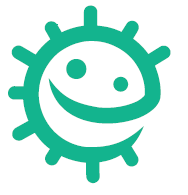 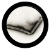 Influenza H5N1 - 
Avec la permission de Giantmicrobes, Inc. www.giantmicrobes.com/uk/
La grippe aviaire est une infection due à un type de virus de la grippe appelé H5N1 qui infecte d'habitude seulement les oiseaux. Mais cette infection peut parfois se transmettre aux personnes qui touchent ou qui s'approchent d'oiseaux infectés ou de leurs déjections (yuck!). 
Les symptômes comprennent une forte fièvre, de la toux, un essoufflement, des yeux rouges et douloureux, et le nez qui coule, avec des courbatures et des douleurs articulaires. 
La grippe aviaire est très rare et se transmet surtout des oiseaux à l'homme quand on a des oiseaux infectés chez soi. Donc à moins de travailler avec des volailles ou d'être un vétérinaire qui s'occupe d'oiseaux malades, on a très peu de chances de se trouver en contact avec le virus de la grippe aviaire. Ouf !